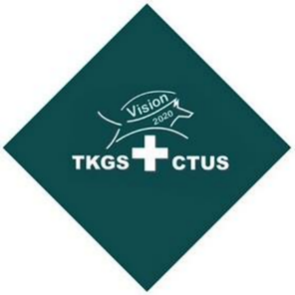 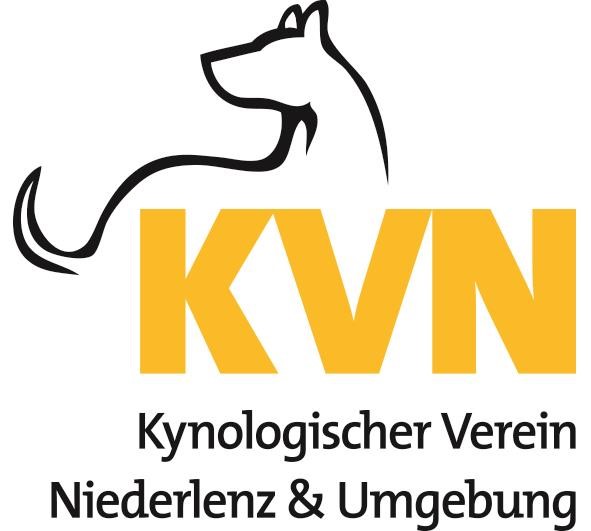 Ausschreibung einer Einsteigerprüfung (EP)Veranstalter:			e-mail:				Prüfungsleiter:		Name:				Vorname:			Adresse:			Neumattweg 4, 5034 Suhr AGTelefonnummer:		078 883 61 74		e-mail:				Einsteigerprüfung:Datum:			Zeit:				Ort:				www.kv-niederlenz.chAdresse:			Herrenweg, 5702 Niederlenz AGBewerter:			Peter BieriStartgeld:			40.- CHF (exkl. Verpflegung)Anmeldeschluss:		21.07.2024Anmeldung per E-Mail:			